САМОРЕГУЛИРУЕМАЯ ОРГАНИЗАЦИЯ   РЕГИОНАЛЬНАЯ АССОЦИАЦИЯ «СТРОИТЕЛИ ТПП РБ»г. Улан-Удэ, ул. Ленина ,д.25, тел 8(3012)21-71-88, e-mail:sro@tpprb.comПРОТОКОЛ № 40Правления  СРО РА «Строители ТПП РБ» от 28.09. 2021 Форма проведения заседания Правления СРО РА «Строители ТПП РБ»- заочная Дата окончания заочного голосования: «29» сентября   2021г. Основание  проведения заочного голосования- решение  Председателя Правления СРО  РА  «Строители ТПП РБ» Доржиева Геннадия Юрьевича ( согласно п.7.9. Положения  «О Правлении   Саморегулируемой организации  Региональная ассоциация «Строители ТПП РБ» от 07.02.2019г., далее - Положение о Правлении).  Приглашенные лица : Директор   СРО    Елисафенко Владимир ЛеонидовичСекретарь заседания Правления    Кочетова Лидия Васильевна Общее количество членов Правления : 9 человекЧисло проголосовавших членов Правления  5 человек Заочное голосование считается правомочным, так как в нем приняли участие не менее половины  членов Правления ( согласно п. 7.13 Положения). Лицо,  избранное  секретарем заседания Правления и уполномоченное на подсчет голосов-  Кочетова Лидия ВасильевнаПОВЕСТКА ДНЯ ЗАСЕДАНИЯ ПРАВЛЕНИЯ:1.Информация об организации, намеренной 	     вступить в СРО, оплатившей    оплатившей    вступительный взнос и представившей     пакет документов. По вопросу 1  повестки дня :Слушали  Директора  СРО   РА «Строители ТПП РБ» Елисафенко В.Л., который сообщил, что:- от    Муниципального бюджетного учреждения «Комбинат по благоустройству г.Улан-Удэ» (ИНН 0326483106) поступило заявление      о вступлении в  члены  Саморегулируемой организации РА «Строители ТПП РБ»  с намерением осуществлять строительство, реконструкцию, капитальный ремонт, снос   объектов капитального строительства (кроме особо опасных, технически сложных и уникальных объектов, объектов использования атомной энергии), стоимость  которых не превышает 500,0 млн.руб. млн.  рублей. (второй     уровень ответственности), в соответствии с которыми внесены взносы в компенсационный Фонд ВВ – 500 тыс.руб. и заключение договоров строительного подряда, договоров на осуществление сноса, заключаемых с использованием конкурентных способов заключения договоров по второму уровню ответственности (Фонд ОДО – 2 500 тыс.руб.).Рассмотренные документы соответствуют требованиям. Предложено Правлению  СРО РА «Строители ТПП РБ»  принять   положительное   решение по Муниципальному  бюджетному учреждению «Комбинат по благоустройству г.Улан -Удэ» ( МБУ «КБУ г.Улан -Удэ») ИНН  0326483106  и  внести сведения в реестр СРО РА «Строители ТПП РБ».Решили по  вопросу  1  повестки дня:Принять в члены Региональной ассоциации «Строители ТПП РБ» МБУ «КБУг.Улан-Удэ»Предоставить  МБУ «КБУ г.Улан-Удэ» (право выполнять строительство, реконструкцию, капитальный ремонт, снос  объектов капитального строительства по договорам строительного подряда (кроме особо опасных, технически сложных и уникальных объектов, объектов использования атомной энергии), стоимость  которых не превышает 500,0 млн.руб. Установить для МБУ «КБУ г.Улан-Удэ») (ИНН  0326483106) второй  уровень ответственности по обязательствам договора строительного подряда, сносу  объектов капитального строительства (Фонд ВВ - 500,0 тыс. руб. ).Предоставить право МБУ «КБУ г.Улан-Удэ») (ИНН  0326483106) на заключение договоров строительного подряда, договоров на осуществление сноса, заключаемых с использованием конкурентных способов  заключения договоров по второму  уровню ответственности (Фонд ОДО - 2500 тыс. руб.).Голосовали: «за»  - 5   голосов, «против» - нет  «воздержался» - нет .  Повестка дня исчерпана. Предложений и дополнений в повестку дня собрания не поступило. Заседание Правления объявляется закрытым.  Директор                                                    Елисафенко В.Л. 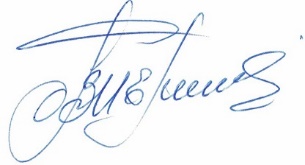 Секретарь заседания Правления                                        Кочетова Л.В. Наименование организацииОГРНИНН Руководитель АдресМБУ «КБУг. Улан-Удэ»1090327002160        Дата регистрации 02.03.20090326483106Директор  Соснин Владимир Олегович 670002, Республика Бурятия,г. Улан-Удэ, ул. Октябрьская,д.50, тел. 8(3012)44-58-97